Asignatura: Matemática                                      Curso:   5° Año Básico         Fecha: Semana del 1 al 5 de junio, 2020Clase: 10Doblar un número significa multiplicarlo por 2 Calcular mitades de un número es dividir por 2Completa la tabla con el DOBLE de:Completa la tabla de MITADES de:Si quiero dividir 48: 8 puedo dividir 48:2 :2 :2                porque 2 • 2 = 4 •2 = 8                                                            24:2                                                               12:2                                                                   6Si quiero dividir 80: 4 puedo dividir   80:2 :2                porque 2 •2= 4                                                             40: 2                                                                 20Si quiero dividir 800: 16 puedo dividir 800 :2:  2:  2: 2               porque 2 •2=4 •2= 8•2= 16                                         400:  2                                            200   :2                                                100: 2                                                      50Dibuja con bloques multibase la siguiente multiplicación, luego escribe el resultado.             24   • 2            48 24   • 2     48Otra estrategia :                       6 5 • 8   a) (8 • 5 = 40 anotas la unidad y reservas la decena)                           0                                     b) (8 • 6 = 48 + 4 que es la reserva del producto anterior                                                                                es 52)                                     c)       6 5 • 8                                               520Descomponer un número para multiplicar por centenas o por miles.   7• 200 = 7 • 2 centenas           = (7 •2) • 100           =   14    • 100           =      1.400                                                              Introducción: Estimadas estudiantes: Con el desarrollo de esta actividad lograrás aplicar diversas estrategias para multiplicar y dividir sin error, determinando la estrategia que consideres más adecuada. Además, te recuerdo que no es necesario imprimir la guía, responde en tu cuaderno.Objetivo de Aprendizaje: Aplicar estrategias de cálculo mental para la multiplicación:›Doblar y dividir por 2 en forma repetida.›usando las propiedades conmutativa, asociativa y distributiva.Contenido:Multiplicar por dos o dividir por 2 números mentalmente.ConmutatividadAsociatividadDistributividadEl doble de   4                      4• 2                               8El doble de 100                   100• 2                        200La mitad de           4                   4: 2                        2La mitad de        14                  14: 2                      7                      24 • 2 = 4840 • 2 =80100 • 2 =20028 • 2 = 5612 • 2 =  20 • 2 =  50 • 2 = 14 • 2 =   6 • 2 = 1210 • 2 =  25 • 2 = 50  7 • 2 = 1424:  2 = 1272 : 2 = 3648 : 2 = 24 40: 2 =12: 2 =  36: 2 = 24: 2 = 20: 2 = 10  6  : 2  = 318: 2 = 12: 2 = 10: 2 = Resolver multiplicaciones CENTENA        DECENA      UNIDAD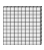 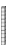 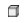 Bloques multibaseDecenasUnidades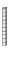   7 • 200200200200200200200200100100100100100100100100100100100100100100